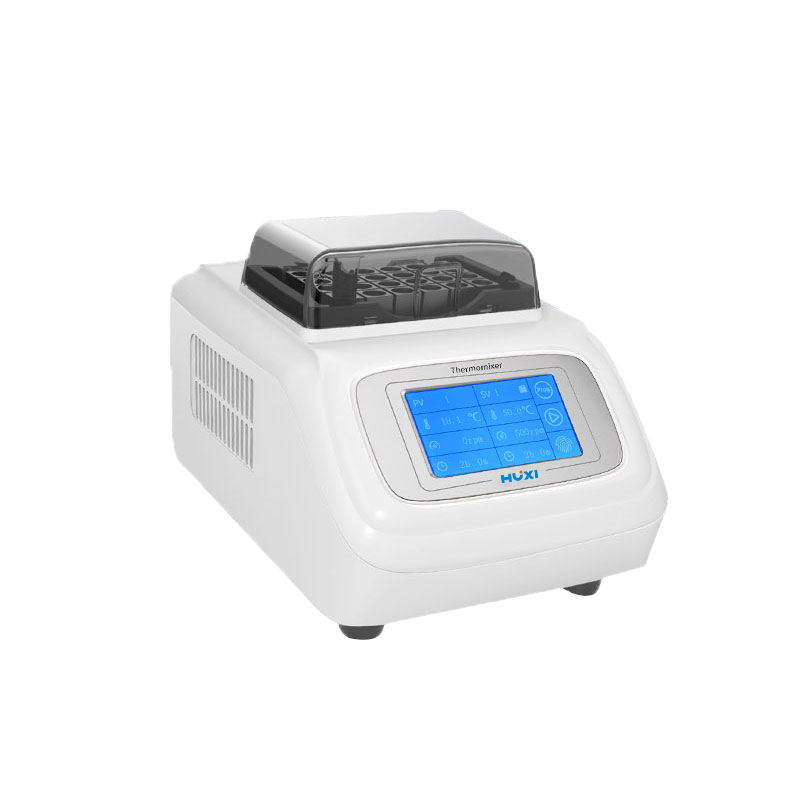 1、产品应用本仪器采用了直流无刷电机以及微电脑控制技术，将PI加热恒温技术和振荡两种功能完美地结合在一起，大大缩短了实验操作的时间，提高了工作人员的效率。是样品孵化、催化、混匀以及保存等反应过程理想的自动化工具。2、产品特点操作简单方便，超大的显示屏使数据一目了然，实时和设置参数均有显示；所有图标均采有动态显示，更加的人性化；3. 强大的可编程功能实行多点温度点的控制，最多达5个温度点的温度和恒温 自动故障检测及蜂鸣器报警功能；4. 温度偏差校准功能及短振荡点动功能；5. 透明保温盖采用耐高温PC环保材质，一体化设计防止丢失，多重安全保护功能，符合CE 安全标准，安全可靠；6. 内置超温保护装置具有断电恢复功能，断电恢复后仪器可按原设定程序自动恢复运行；7. 微处理器控制，温控线性好、振荡转速准确、波动小；8. 设有定时功能，0~99h59min范围内任意设定培养时间,也可设定连续运行时间，可选配USB或上位机通讯功能。自动故障检测及蜂鸣器报警功能。技术参数4、可选模块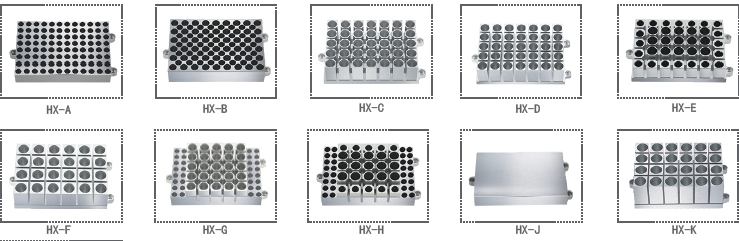 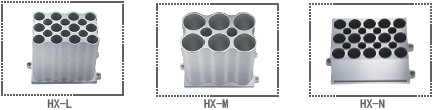 5、装箱清单型号HX-20TLS货号1006013001温度控制范围0~100℃（室温15℃，空载实际可到室温-15℃）显示方式4.3寸高清晰电容屏控制方式全屏TFT触摸式结束或故障报警提示功能有温度校准功能有温度或时间动态显示功能有电机振荡点动功能有电脑或上位机控制可选配 USB接口电源输入100-240V/50-60Hz～1.0A时间设置0~99h59min（设置时间为0即连续工作）电机振荡速度200-1800rpm振荡幅度3mm振荡方式水平回转控温精度≤ ± 0.5 ℃显示精度0.1 ℃模块温度均匀性≤ ± 0.3 ℃升温时间≤15分钟（20℃至100℃）降温功能≤15分钟（100℃至20℃）多点组合编程功能有（最多5组可选）标配离心管模块35*2.0ml可选配离心管模块HX-A、HX-B、HX-C、HX-D、HX-E、HX-F、HX-G、HX-H、HX-J、HX-K、HX-L、HX-M、HX-N仪器尺寸280*210*180mm包装尺寸340*270**240mm仪器净重8.5kg仪器毛重10kgHX-A96*0.2ml标准板 100℃HX-B54*0.5ml离心管 100℃HX-C35*1.5ml离心管 100℃HX-D35*2.0ml离心管 100℃HX-E20*0.5ml+15*1.5ml离心管 100℃HX-F24*直径≤￠12mm试管 100℃HX-G32*0.2ml+25*1.5ml离心管 100℃HX-H32*0.2ml+10*0.5ml+15*1.5ml离心管 100℃HX-J96*0.2ml微孔板(酶标板平板) 100℃HX-K24*5ml离心管 100℃HX-L12*15ml (最高转速600rpm) 100℃HX-M6*50ml (最高转速600rpm) 100℃HX-N15*10ml离心管100℃名称数量主机1台电源线1根合格证（含保修卡）1份说明书1份保险丝2只标配模块（2ML*35孔）1块（已安装仪器内）